基隆市113年度性別平等教育宣導月辦理成果學校名稱:    基隆市信義國民小學           編號名稱辦理方式(勾選)日期日期活動內容參與  對象人次1性別平等教育月藝文競賽□性平委員會□集會宣導□期刊宣導□研習☑活動(競賽、表演、參觀)□讀書會□其他________113/3/8~113/3/28113/3/8~113/3/28講師：主題：時數：成效：全校學生5002隱私不散佈，勇敢做自己□性平委員會☑集會宣導□期刊宣導□研習□活動(競賽、表演、參觀)□讀書會□其他________113/3/20113/3/20講師：鄭稚草主題：學生性侵、性騷、性霸凌防治/性剝削/防治數位網路性別暴力/同志議題(含多元性別)時數：2成效：全校師生18003黑森林歷險記□性平委員會□集會宣導□期刊宣導□研習□活動(競賽、表演、參觀)□讀書會☑其他_戲劇表演__113/3/1113/3/8113/3/1113/3/8講師：信望愛基金會主題：性別平等/校園友善空間時數：2成效：四年級學生五年級學生4804性平委員會議☑性平委員會□集會宣導□期刊宣導□研習□活動(競賽、表演、參觀)□讀書會□其他________113/4/3113/4/3講師：主題：時數：成效：性平會委員115防範網路性霸凌-被偷走的那些影像□性平委員會□集會宣導□期刊宣導□研習□活動(競賽、表演、參觀)□讀書會☑其他_影片賞析__113/3/1~113/3/30113/3/1~113/3/30講師：主題：性剝削/防治數位網路性別暴力時數：1成效：全校師生18006攜手關懷保護你我-愛滋防治宣導□性平委員會□集會宣導□期刊宣導□研習□活動(競賽、表演、參觀)□讀書會☑其他_班級宣導__113/3/15113/3/15講師：主題：愛滋防治時數：成效：1207112學年性別平等教育課程六年級「青春啟航」□性平委員會□集會宣導□期刊宣導□研習□活動(競賽、表演、參觀)□讀書會☑其他_班級宣導__113.3.12113.3.12講師：主題：情感教育時數：1成效：六年級學生2108性別平等情感教育研習□性平委員會□集會宣導□期刊宣導☑研習□活動(競賽、表演、參觀)□讀書會□其他________講師：主題：情感教育時數：3成效：9防範網路性霸凌研習□性平委員會□集會宣導□期刊宣導☑研習□活動(競賽、表演、參觀)□讀書會□其他________講師：主題：時數：成效：總        計總        計總        計總        計總        計總        計總        計成果照片成果照片成果照片成果照片成果照片成果照片成果照片成果照片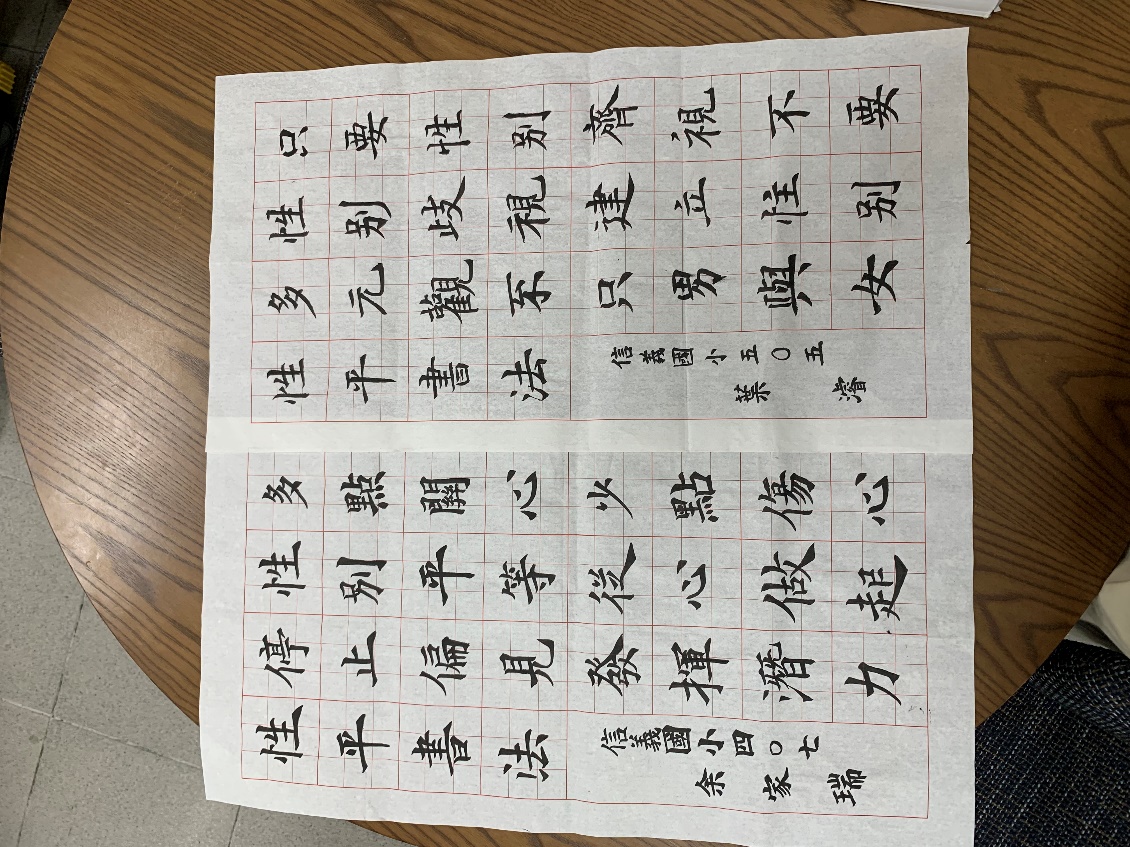 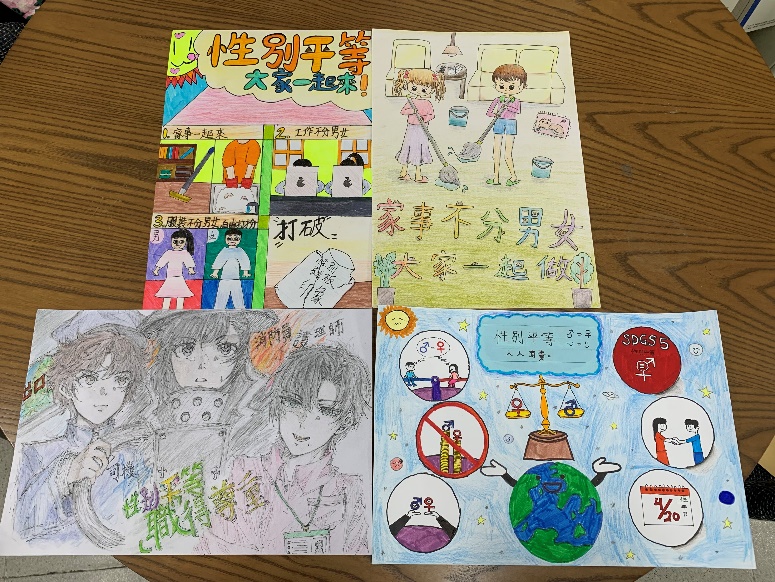 說明:性別平等教育月藝文比賽書法組說明:性別平等教育月藝文比賽書法組說明:性別平等教育月藝文比賽書法組說明:性別平等教育月藝文比賽書法組說明:性別平等教育月藝文比賽漫畫組說明:性別平等教育月藝文比賽漫畫組說明:性別平等教育月藝文比賽漫畫組說明:性別平等教育月藝文比賽漫畫組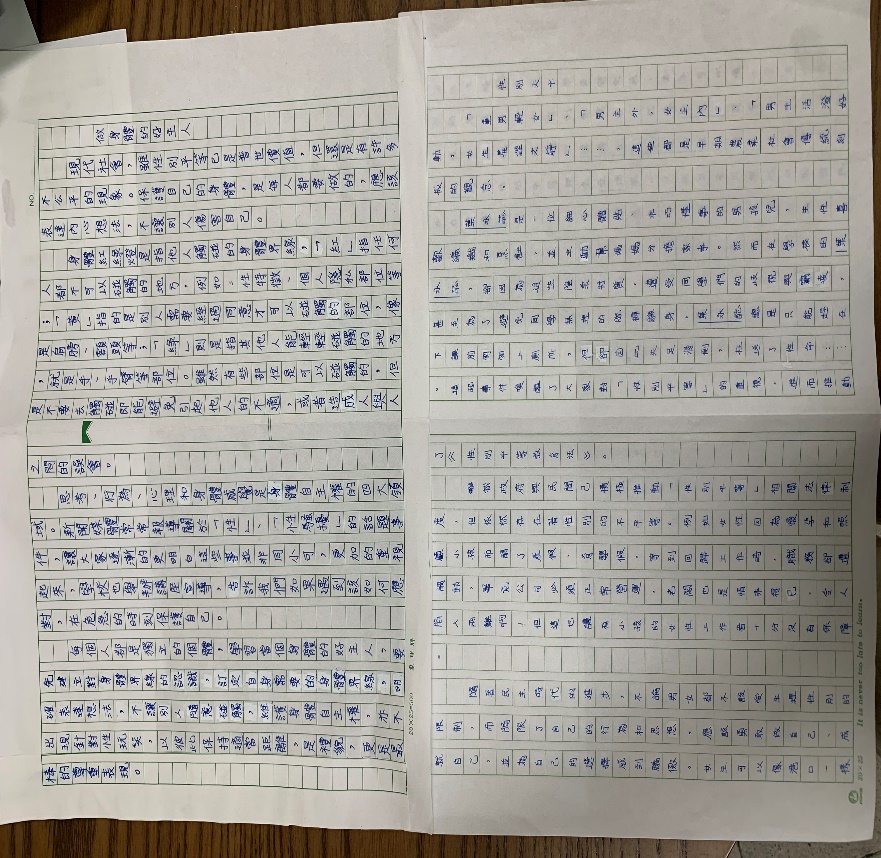 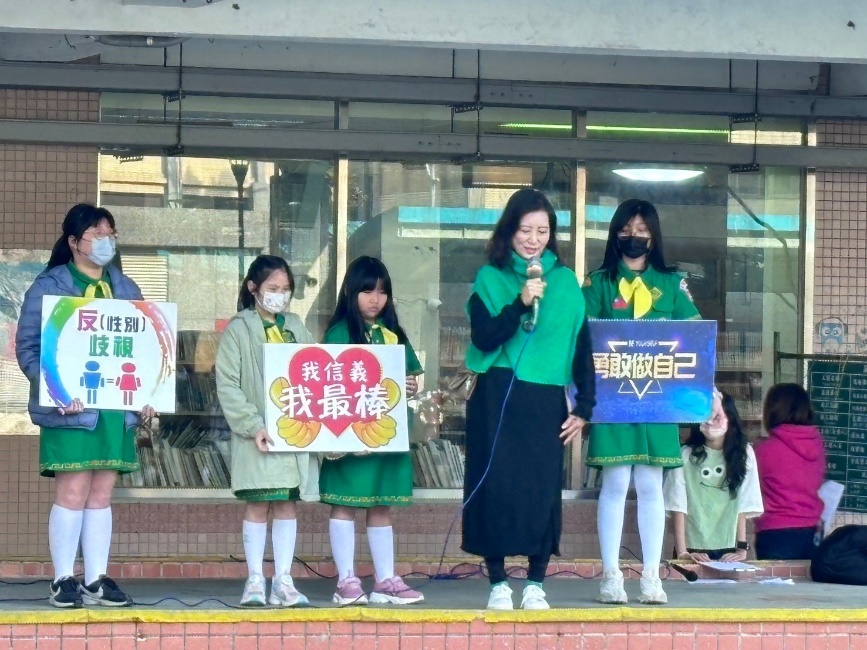 說明:性別平等教育月藝文比賽作文組說明:性別平等教育月藝文比賽作文組說明:性別平等教育月藝文比賽作文組說明:性別平等教育月藝文比賽作文組說明:兒童朝會宣導「勇敢做自己，隱私不散佈。說明:兒童朝會宣導「勇敢做自己，隱私不散佈。說明:兒童朝會宣導「勇敢做自己，隱私不散佈。說明:兒童朝會宣導「勇敢做自己，隱私不散佈。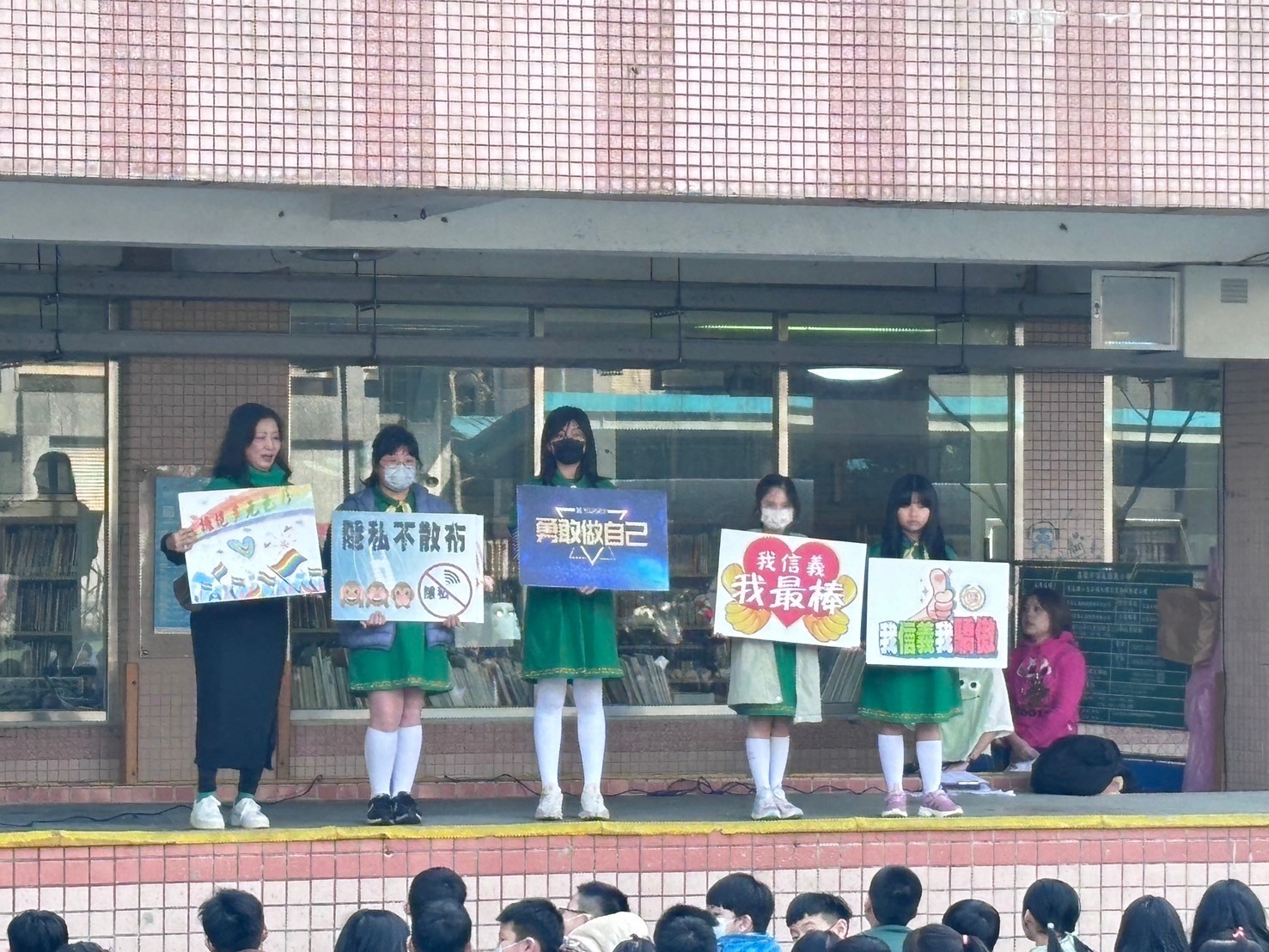 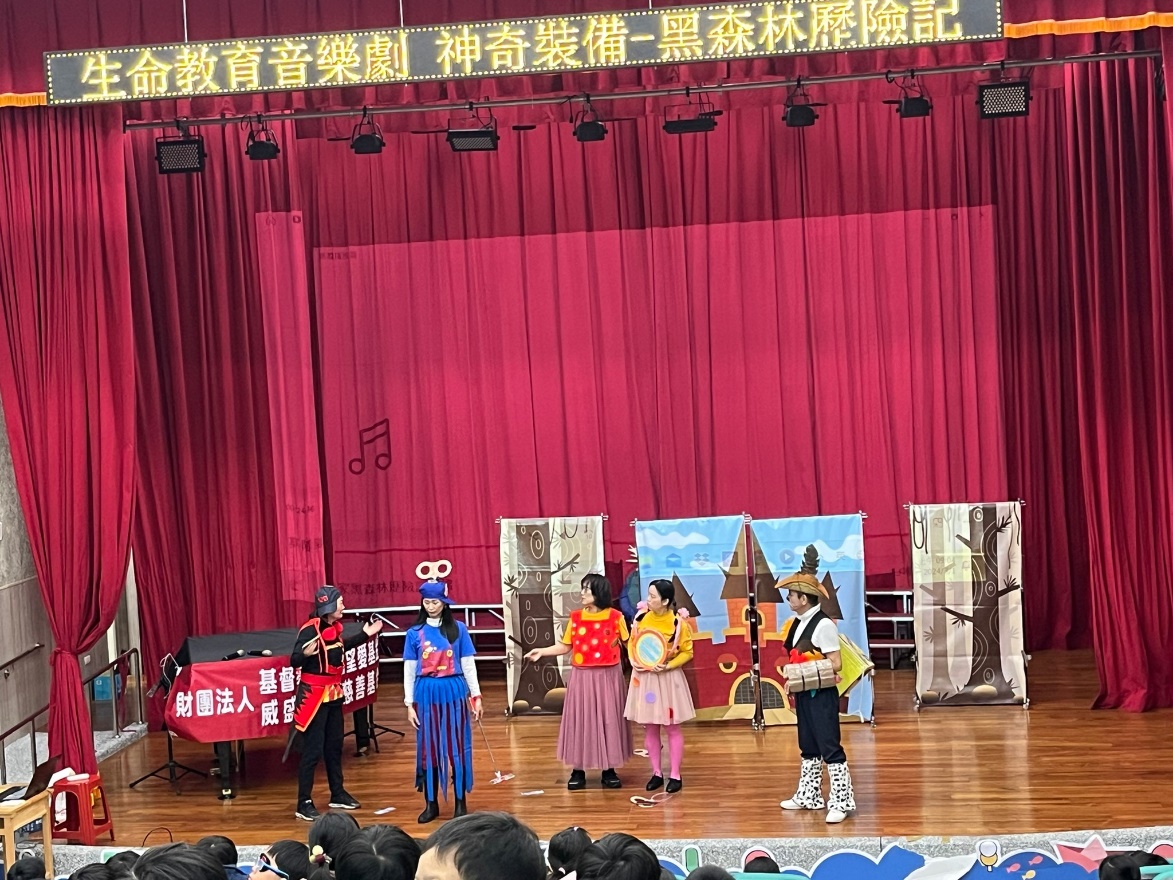 說明:兒童朝會宣導「勇敢做自己，隱私不散佈。說明:兒童朝會宣導「勇敢做自己，隱私不散佈。說明:兒童朝會宣導「勇敢做自己，隱私不散佈。說明:兒童朝會宣導「勇敢做自己，隱私不散佈。說明:生命教育暨性別平等宣導音樂劇-黑森林歷險記。說明:生命教育暨性別平等宣導音樂劇-黑森林歷險記。說明:生命教育暨性別平等宣導音樂劇-黑森林歷險記。說明:生命教育暨性別平等宣導音樂劇-黑森林歷險記。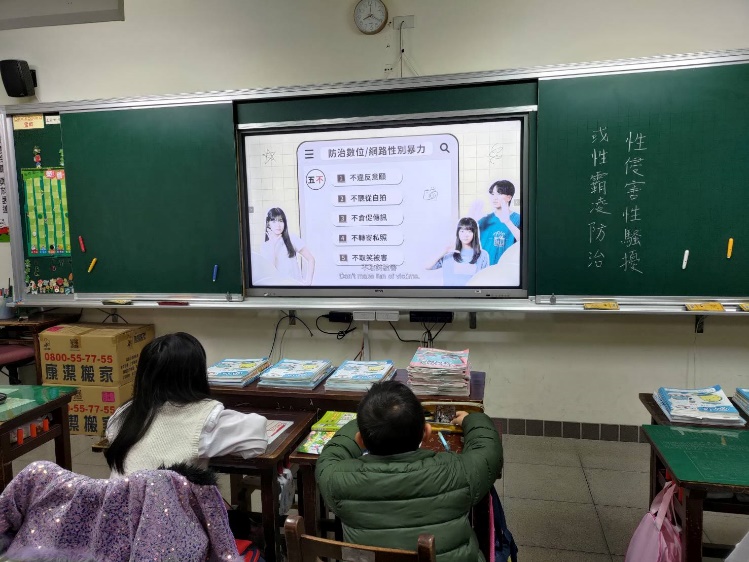 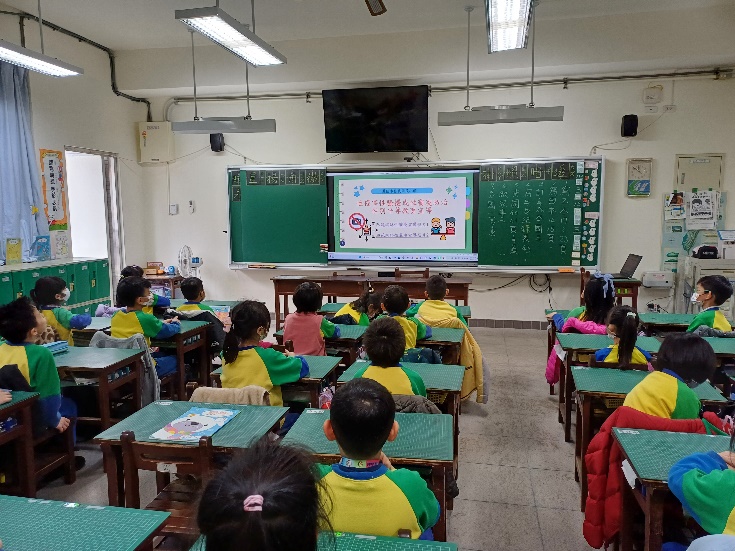 說明:防範網路性霸凌-被偷走的那些影像(影片賞析)說明:防範網路性霸凌-被偷走的那些影像(影片賞析)說明:防範網路性霸凌-被偷走的那些影像(影片賞析)說明:防範網路性霸凌-被偷走的那些影像(影片賞析)說明:防範網路性霸凌-被偷走的那些影像(影片賞析)說明:防範網路性霸凌-被偷走的那些影像(影片賞析)說明:防範網路性霸凌-被偷走的那些影像(影片賞析)說明:防範網路性霸凌-被偷走的那些影像(影片賞析)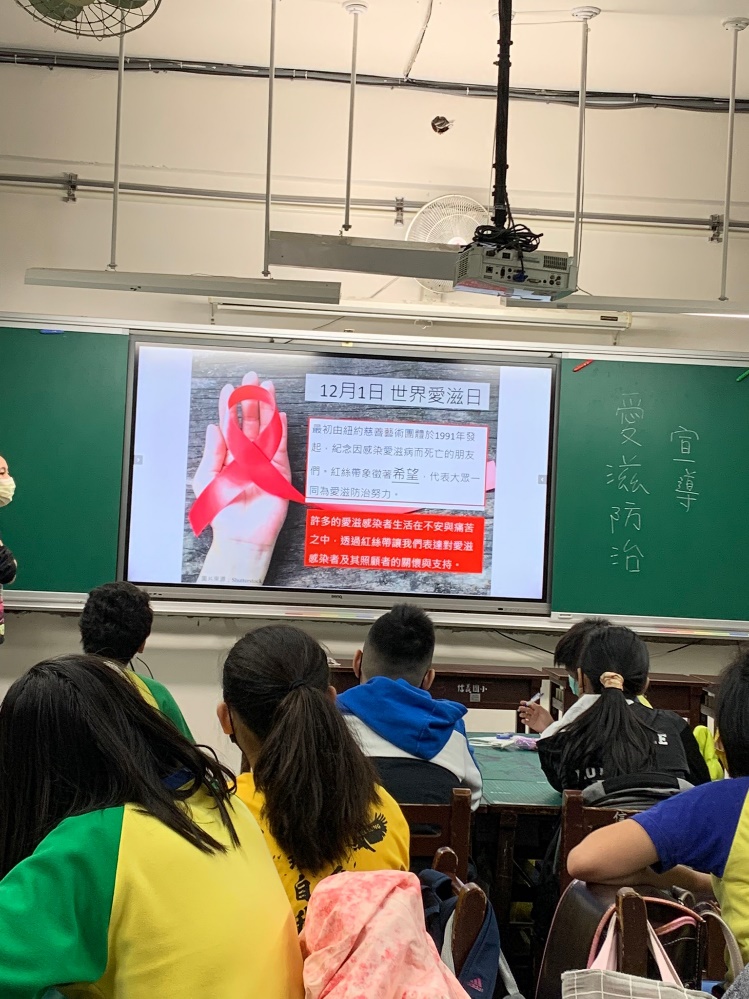 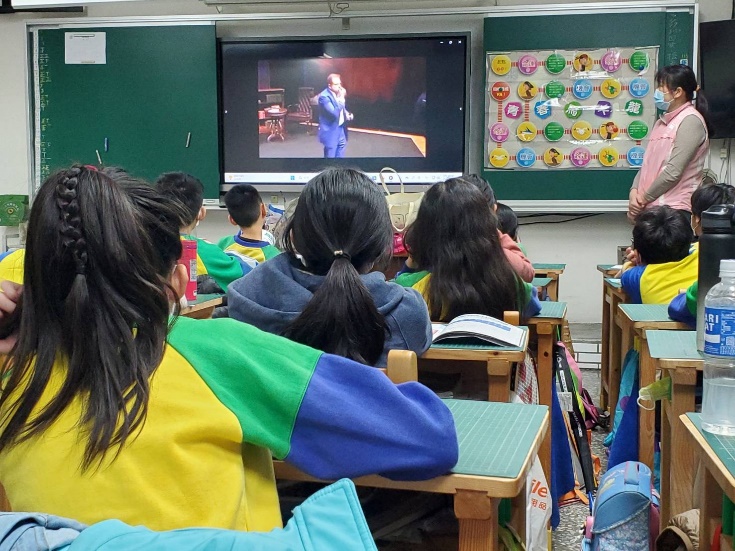 說明:攜手關懷保護你我-愛滋防治宣導。說明:攜手關懷保護你我-愛滋防治宣導。說明:攜手關懷保護你我-愛滋防治宣導。說明:攜手關懷保護你我-愛滋防治宣導。說明: 112學年性別平等教育課程六年級「青春啟航」說明: 112學年性別平等教育課程六年級「青春啟航」說明: 112學年性別平等教育課程六年級「青春啟航」說明: 112學年性別平等教育課程六年級「青春啟航」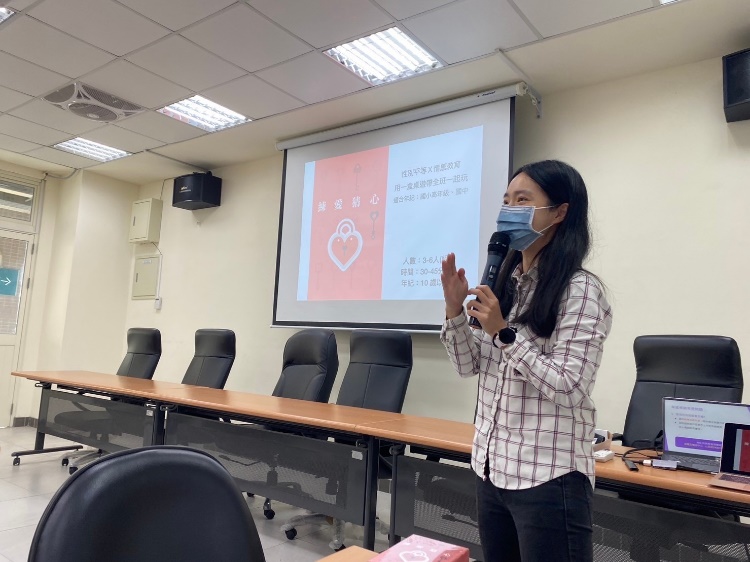 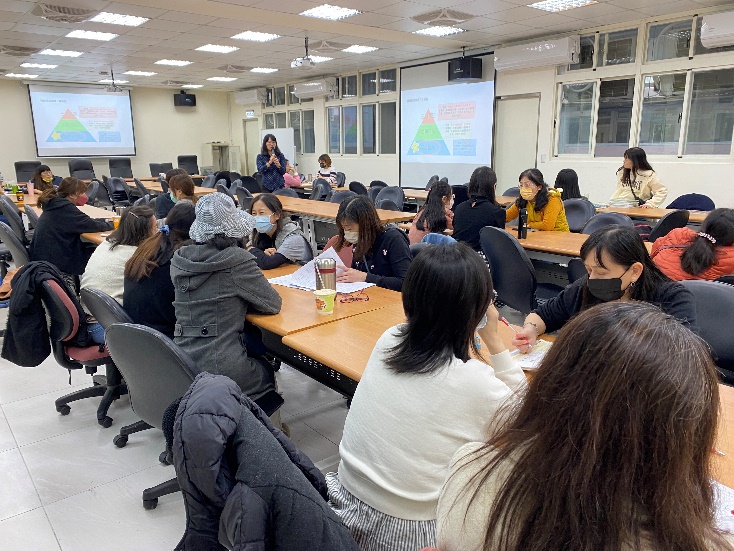 說明:性別平等情感教育研習說明:性別平等情感教育研習說明:性別平等情感教育研習說明:性別平等情感教育研習說明:防範網路性霸凌研習說明:防範網路性霸凌研習說明:防範網路性霸凌研習說明:防範網路性霸凌研習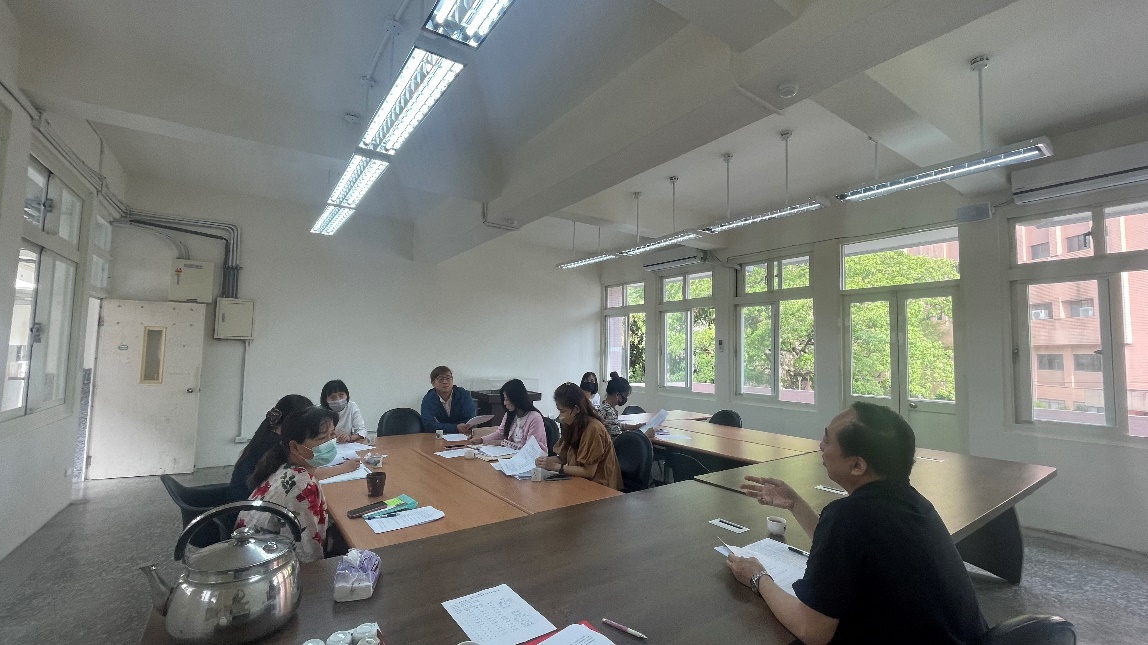 說明:性平委員會說明:性平委員會說明:性平委員會說明:性平委員會